REQUEST FOR DONATION AND OTHER FUNDING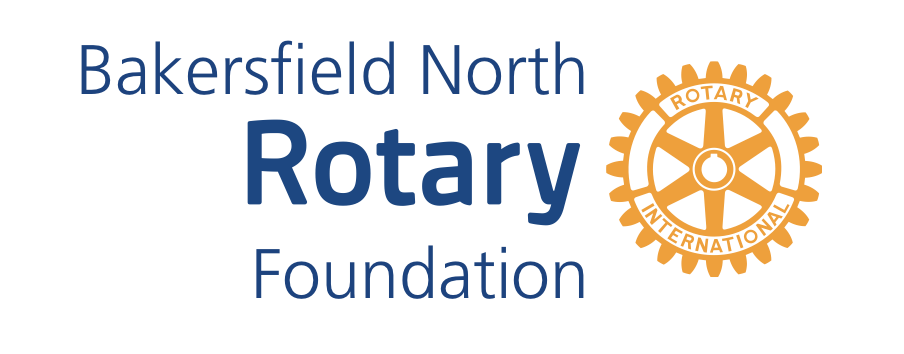 Complete this form and submit with attachments to:Bakersfield North Rotary FoundationPreferred: baknorthrotaryfoundation@gmail.com Mail option: 	P.O. Box 1027, Bakersfield, California 93302-1027Non-Profit or Educational InstitutionEntity Name & Address:				Contact person (name /phone):Does the organization practice any form of discrimination involving any group protected under Federal or California law?   Y or NFederal Tax I.D. Number: 	Is the organization recognized by the Internal Revenue Service as a qualified tax-exempt organization under section 501(c)(3) of the Internal Revenue Code?Yes or No:  If No, who is the fiscal sponsor and tax I.D. number:  Request:Amount Requested:   Est. Total Budget:  Funds needed by:   Date:  Required Data for Impact Reporting: Project name:  Number of lives impacted:   Number of project volunteers: Other participating organizations: On a separate page, please describe the purpose of the donation in detail and include a budget. For event sponsorships include the number of tickets we will receive and the nature and extent of any publicity we will receive. Explain sponsorship levels. Attach a copy of an invitation, flyer, advertisement, or other published item with date, time, and place indicated.